ҠАРАР                                                                                  РЕШЕНИЕСовета сельского поселения Улу-Телякский сельсовет муниципального района  Иглинский  район Республики Башкортостан 28 созываО  проекте  решения    Совета сельского поселения Улу-Телякский сельсовет муниципального района Иглинский район Республики Башкортостан «Об утверждении отчета об исполнении бюджета сельского поселения Улу-Телякский  сельсовет муниципального района Иглинский район Республики Башкортостан за  2020год»Во  исполнение  Федерального  закона  №131-ФЗ  от 6.10.2003 г. « Об  общих  принципах  организации  местного  самоуправления  в   Российской	 Федерации», Устава сельского  поселения  Улу-Телякский  сельсовет  муниципального  района   Иглинский  район  Республики Башкортостан, Положения о бюджетном процессе в сельском  поселении  Улу-Телякский  сельсовет  муниципального  района   Иглинский  район  Республики Башкортостан,Совет  сельского  поселения  Улу-Телякский  сельсовет  муниципального  района   Иглинский  район Республики Башкортостан  решил:	1. Принять  к  рассмотрению  проект  решения Совета сельского поселения Улу-Телякский сельсовет муниципального района Иглинский район Республики Башкортостан «Об утверждении отчетаоб исполнении бюджета сельского поселения Улу-Телякский сельсовет муниципального района Иглинский район Республики Башкортостан за 2020год»(далее - проект решения).2. Обнародовать  проект решения на информационном стенде в здании Администрации сельского поселения Улу-Телякский сельсовет муниципального района Иглинский район Республики Башкортостан и разместить на официальном сайте сельского поселения Улу-Телякский сельсовет муниципального района Иглинский Республики Башкортостан в информационно-телекоммуникационной сети Интернет.3. Контроль  за  исполнением  настоящего  решения  возложить  на постоянную  комиссию  Совета  по  бюджету, налогам,  вопросам муниципальной   собственности ( председатель – Г.Р.Гималтдинова).           Глава сельского поселения 							Р.Р.Чингизов	10 марта 2021 года	№156									Проект								             Приложение									к  решению  Совета  сельского 									            поселения Улу-Телякский											сельсовет   муниципального района 										Иглинский  район									Республики  Башкортостан									от 10 марта 2021 г. № 156РЕШЕНИЕСовета  сельского поселения Улу-Телякский   сельсовет муниципального района Иглинский район Республики Башкортостан 28 созываОб утверждении отчета об исполнении бюджета сельского поселения Улу-Телякский сельсовет муниципального района Иглинский район Республики Башкортостан за  2020год	Заслушав и обсудив «Об утверждении отчетаоб исполнении бюджета сельского поселения Улу-Телякский сельсовет муниципального района Иглинский район Республики Башкортостан за 2020год», Совет сельского поселения Улу-Телякский сельсовет муниципального района Иглинский район Республики Башкортостан решил: 	1.Утвердить отчет об исполнении бюджета сельского поселения Улу-Телякский сельсовет муниципального района Иглинский район Республики Башкортостан за 2020 год (согласно приложения № 1).	2.Настоящее решение обнародовать на информационном стенде в здании Администрации сельского поселения Улу-Телякский сельсовет муниципального района Иглинский район Республики Башкортостан и разместить на официальном сайте сельского поселения Улу-Телякский сельсовет муниципального района Иглинский Республики Башкортостан в информационно-телекоммуникационной сети Интернет. 	3. Контроль  за  исполнением  настоящего  решения  возложить  на постоянную  комиссию  Совета  сельского  поселения  Улу-Телякский  сельсовет  муниципального  района   Иглинский  район  по  бюджету, налогам,  вопросам муниципальной собственности  ( председатель – Г.Р.Гималтдинова)           Глава сельского поселения 							Р.Р.Чингизов___  __________  2021 года № ____Приложение №1к проекту решения Совета сельского поселения Улу-Телякский сельсоветмуниципальногорайона Иглинский район Республики Башкортостан от «__»_________2021 г. №___Отчет об исполнении  бюджета сельского поселения Улу-Телякский сельсовет муниципального района Иглинский район за  2020 год в руб.БАШҠОРТОСТАН РЕСПУБЛИКАҺЫ ИГЛИН РАЙОНЫ
МУНИЦИПАЛЬ РАЙОНЫНЫҢ 
ОЛОТЕЛӘК АУЫЛ СОВЕТЫАУЫЛ  БИЛӘМӘҺЕ  СОВЕТЫ 452425, ОлоТеләкауылы, Ленин урамы, 14аТел./факс (34795) 2-44-58/2-44-18e-mail: ulu- telyakselsovet@mail.ru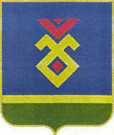 СОВЕТ СЕЛЬСКОГО ПОСЕЛЕНИЯУЛУ-ТЕЛЯКСКИЙ СЕЛЬСОВЕТ   МУНИЦИПАЛЬНОГО РАЙОНА ИГЛИНСКИЙ РАЙОН
РЕСПУБЛИКИ  БАШКОРТОСТАН 452425, с. Улу-Теляк, ул. Ленина, 14аТел./факс(34795) 2-44-58/2-44-18e-mail:ulu- telyakselsovet@mail.ruНаименование показателяКлассификацияУточненныйОтчетНаименование показателяКлассификацияплан на  2020 годза  2020 годаДоходыДоходы12 576 208,8012 507 484,89Налог на доходы физических лиц\1010200000\\\\594 000,00577447,10Единый сельхоз. налог\1050301001\\\ \600,00Налог на имущество физических лиц\1060100000\\\\175 000,00212791,61Земельный налог\1060600000\\\\424 000,00506802,39Госпошлина                                  \1080402001000\\\\9 000,008150,00Аредная плата за имущество\1110503510\\\\216 400,00307287,49Прочие доходы\113019000\\\160 000,0072057,50Административные штрафы\1160000000\\\500,00Доходы от денежных взысканий (штрафов)\1161012301\\500,00Прочие неналоговые доходы\1170500000\\\\13 000,00Субвенции бюджетам поселений\2020000000\\\\232 950,00232950,00Дотации бюджетам поселений\2020000000\\\\2 567 600,002567600,00Субсидии бюджетам сельских поселений на финансовое обеспечение \2022999810\\\Прочие субсидии бюджетам сельских поселений \2022999910\\Субсидии бюджетам сельских поселений на поддержку гос.программ\2022555510\\межбюджетные трансферты, передаваемые бюджетам поселений\202400141000\\\\1 650 000,001650000,00Прочие межбюджетные трансферты, передаваемые бюджетам поселений\2024999100000\\\\4 698 969,804698969,80Прочие безвозмездные поступления в бюджеты сельских поселений \2029005410\\\1 835 289,001634829,00Прочие безвозмездные поступления в бюджеты сельских поселений \2070503010\\\37000,00РасходыРасходы12 581 659,7712 187 607,06Общегосударственные вопросы\0102\\\\\987 934,54987934,54Общегосударственные вопросы\0104\\\\2 578 668,752542933,21Обеспечение проведения выборов\0107\\\\Другие общегосударственные вопросы\0113\\\23 226,6923226,69Мобилизационная и вневойсковая подготовка\0203\\\\\232 950,00232950,00Обеспечение пожарной безопасности\0310\\\\\427 073,31426971,20Другие вопросы в области национальной безопасности\0314\\\Дорожное хозяйство (дорожные фонды)\0409\\\\\1 650 000,001650000,00Другие вопросы в области национальной экономики\0412\\\116 194,30116194,30Жилищное хозяйство\0501\\\80 958,7376479,73Коммунальное хозяйство \0502\\785 289,00431630,90Благоустройство\0503\\\\\5 438 610,205438532,24Другие вопросы\0605\\\\\209 254,25209254,25Культура\0801\\\\\31500,0031500,00Физическая культура\1101\\\\20000,0020000,00Дефицит бюджета (со знаком минус)Дефицит бюджета (со знаком минус)-5 450,97319 877,83